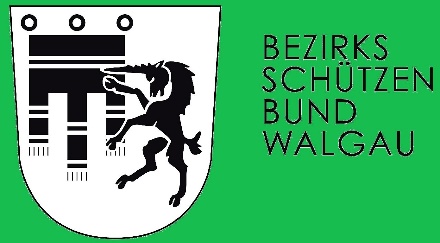 AusschreibungBezirksschülerrunden 2019/20201.Termine: Runde                    19.10.2019                SG SatteinsRunde                    23.11.2019                SG FrastanzRunde                    14.12.2019                SG SatteinsRunde                    11.01.2020                SG NenzingRunde                    01.02.2020                SG Nenzing2. Programm und Bestimmungen:Es stehen 5 Runden auf dem Programm, von denen die besten 4 Resultate in die Wertung kommen.Einzelwertung:Es werden 20 Schuss aufgelegt bzw. 20 Schuss aufgestützt geschossen. Die Schießzeit beträgt generell 30 Minuten. Es dürfen keine eigenen Auflagen verwendet werden. Der durchführende Verein sorgt dafür, dass genügend Auflagen am Stand vorhanden sind. Beim Wettkampf musss mindestens ein Betreuer pro Verein vor Ort sein und seine „Schützlinge“ beaufsichtigen. Das Fotografieren am Stand ist nur vor und nach den Bewerben erlaubt. Jeder Schütze muss in der Lage sein die Scheiben selbst zu wechseln.Mannschaftswertung:Eine Mannschaft besteht aus 3 Schützen eines Vereins. Der Mannschaftsbewerb einer   Klasse wird nur bei mindestens 2 Mannschaften ausgetragen. In den Bewerben „Schüler 1 und 2 aufgelegt“  können die Mannschaften gemischt werden, da sie gemeinsam gewertet werden.3. Klasseneinteilung:Jugend aufgestützt      20 Schuss     30 min     Jahrgang 2007 bis 2003                                       Schüler aufgelegt 1      20 Schuss     30 min     Jahrgang 2010 und jünger                                   Schüler aufgelegt 2      20 Schuss     30 min     Jahrgang 2009 und 20084. Teilnahmeberechtigung:Teilnehmen dürfen alle Mitglieder von Vereinen des BSB Walgau.5.Nennungsschluss:Nennungsschluss ist der 06.10.2019Die Nennungen sind bitte an mich zu richten: rosi_raneburger@hotmail.comTermin- bzw. Einteilungswünsche bitte bei der Anmeldung angeben.Mit der Nennung erklären sich die jeweiligen Erziehungsberechtigten des Schützen/der Schützin das Name, Verein und Resultate veröffentlicht werden.6.Kosten:Einzelnenngeld:                      €  5,-- pro SchützeMannschaftsnenngeld:          € 10,-- pro MannschaftDie Gebühren sind bis Nennungsschluss auf das Konto des BSB Walgau zu überweisen: Rosemarie Raneburger – Sektion LG/LGA, Kontonummer: 3100-160096.                              IBAN: AT75 2060 4031 0016 0096Viel Erfolg und „Gut Schuß“ wünschen euchBspl. Josef Kessler und                                                                                                                    Rosemarie Raneburger                                                                                   Tosters, am 28.09.2019